Sponsor Assessment (Form S-5)UAC Basic Information and Sponsor Demographic Information Tab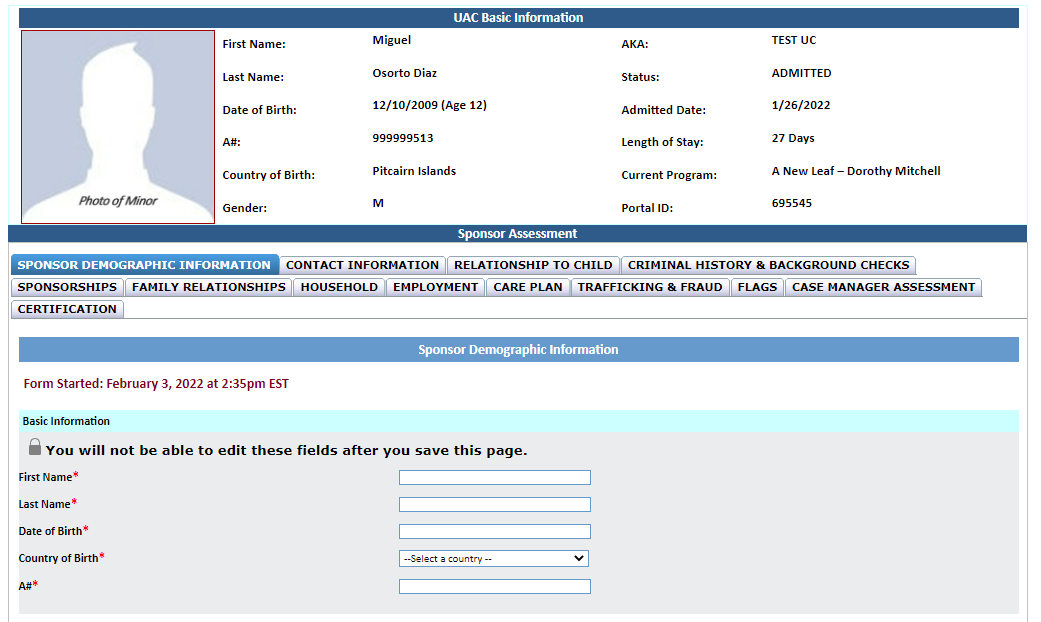 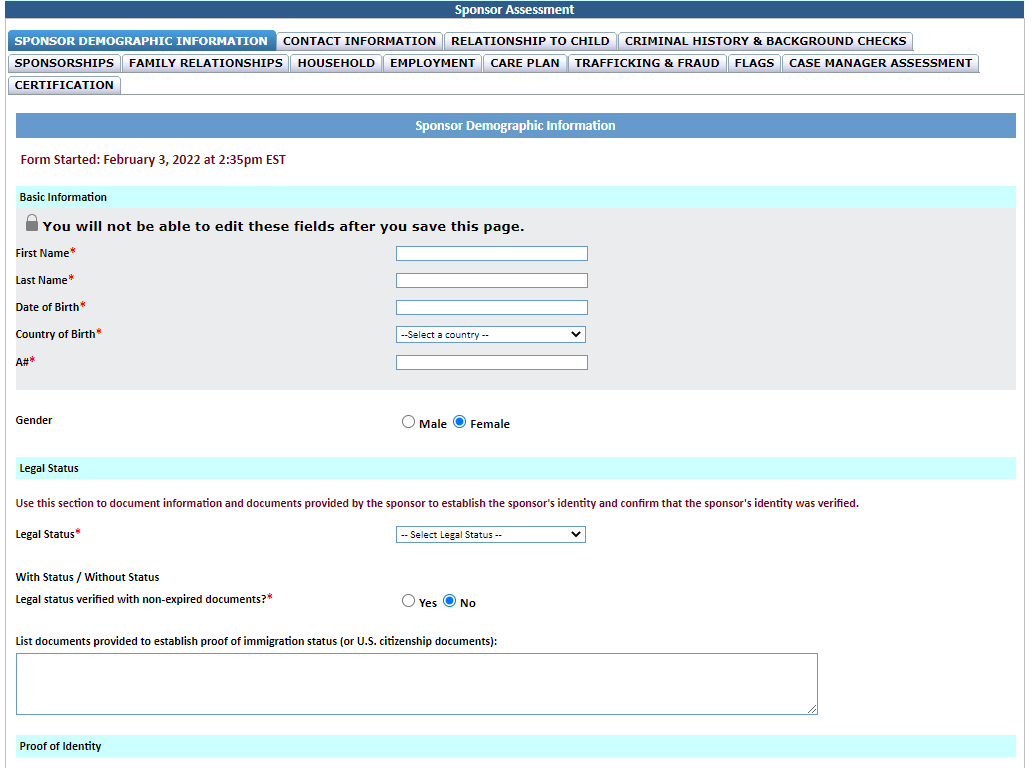 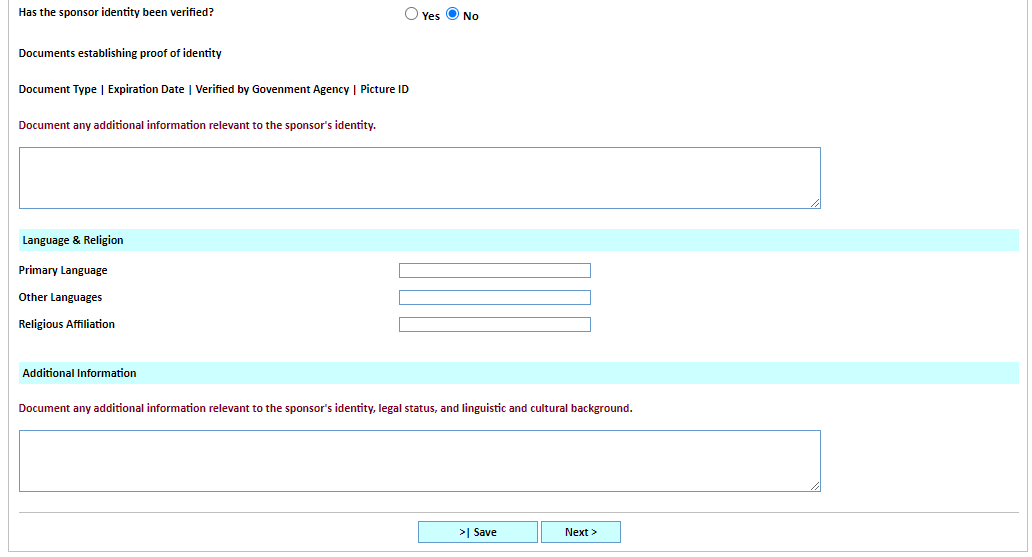 Contact Information Tab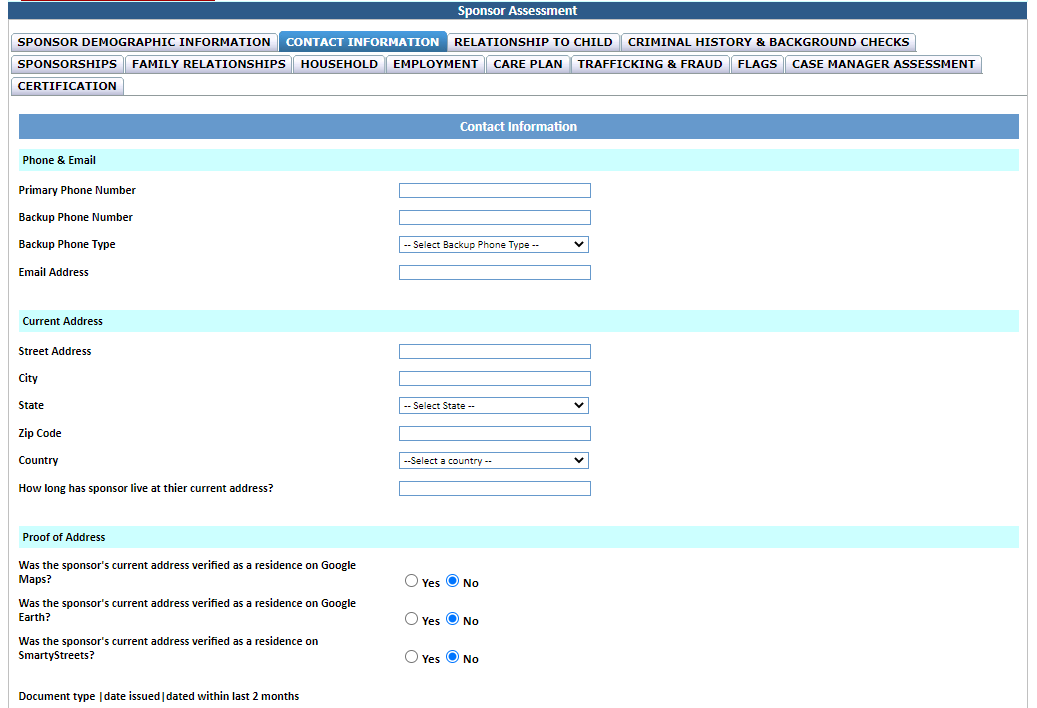 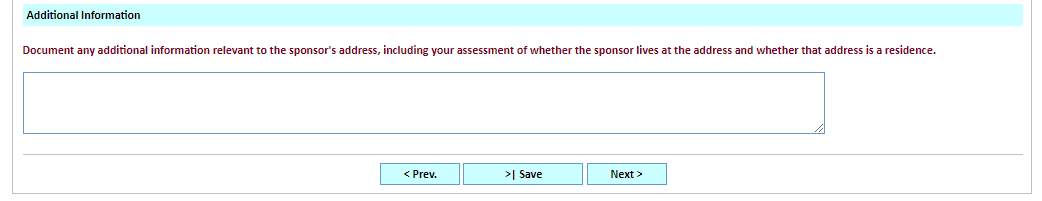 Relationship to Child Tab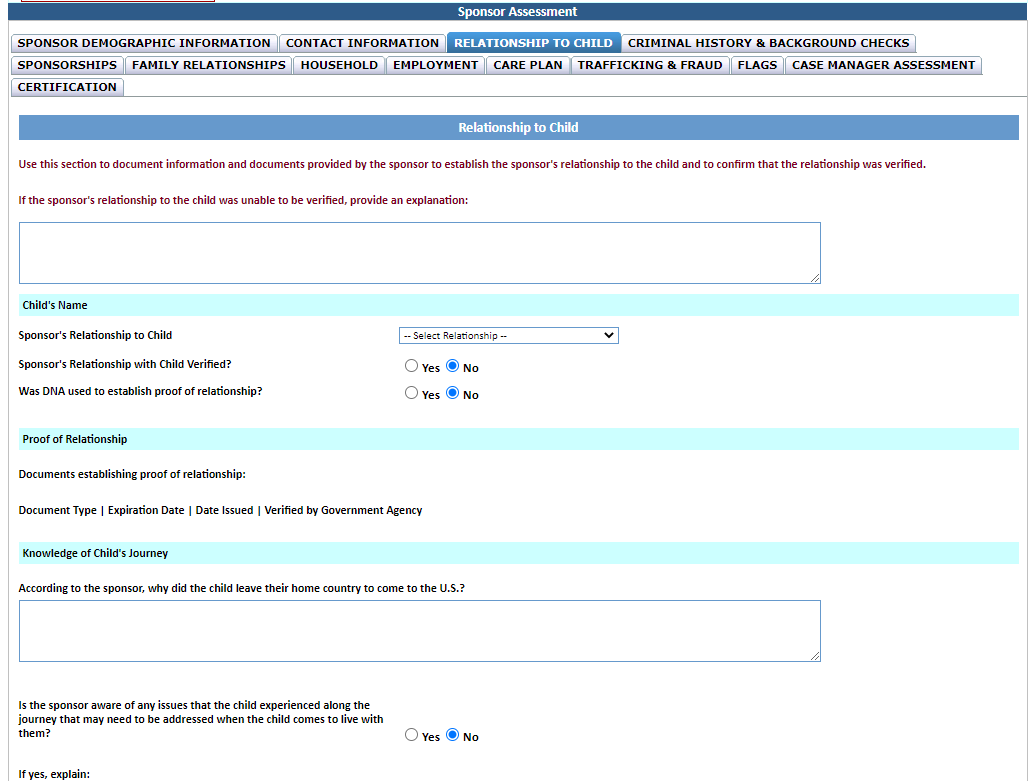 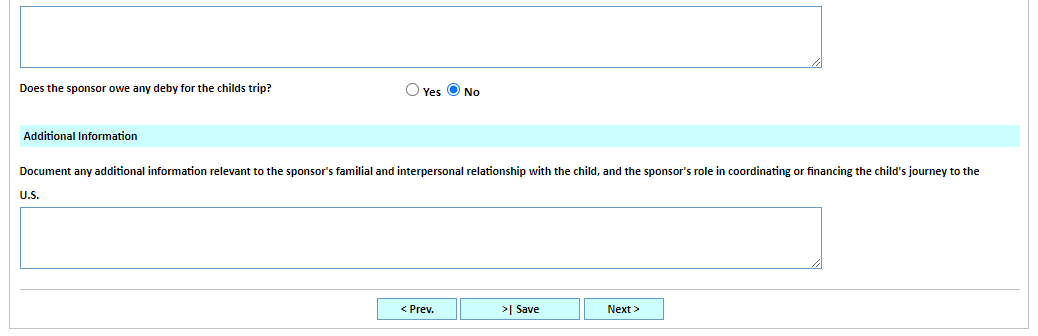 Criminal History & Background Checks Tab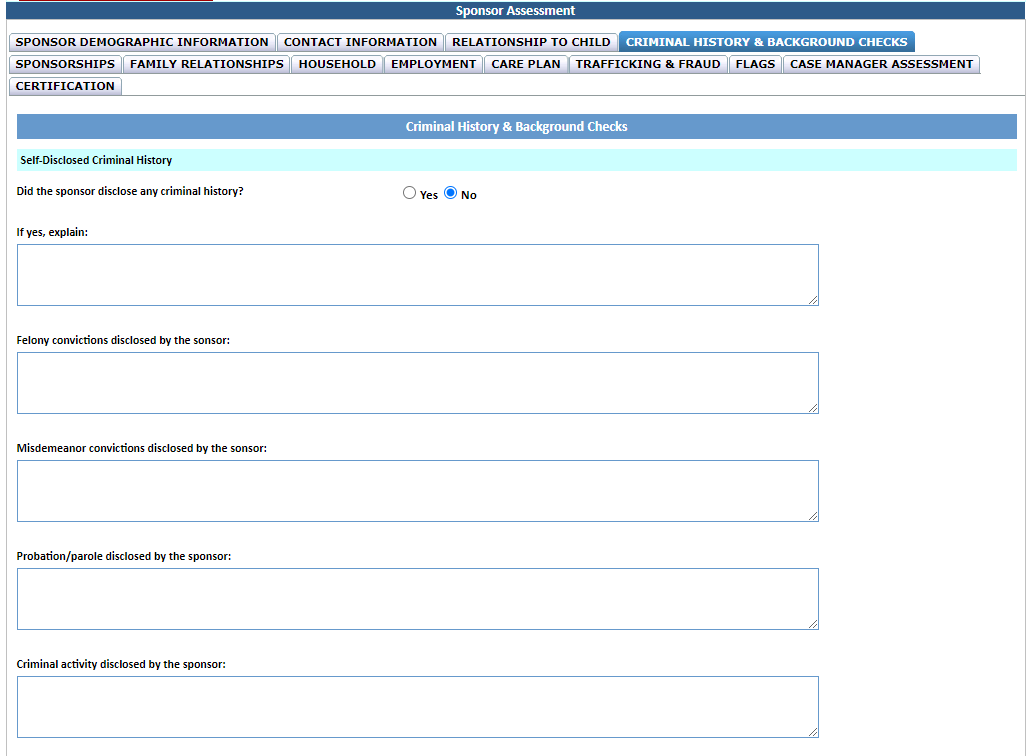 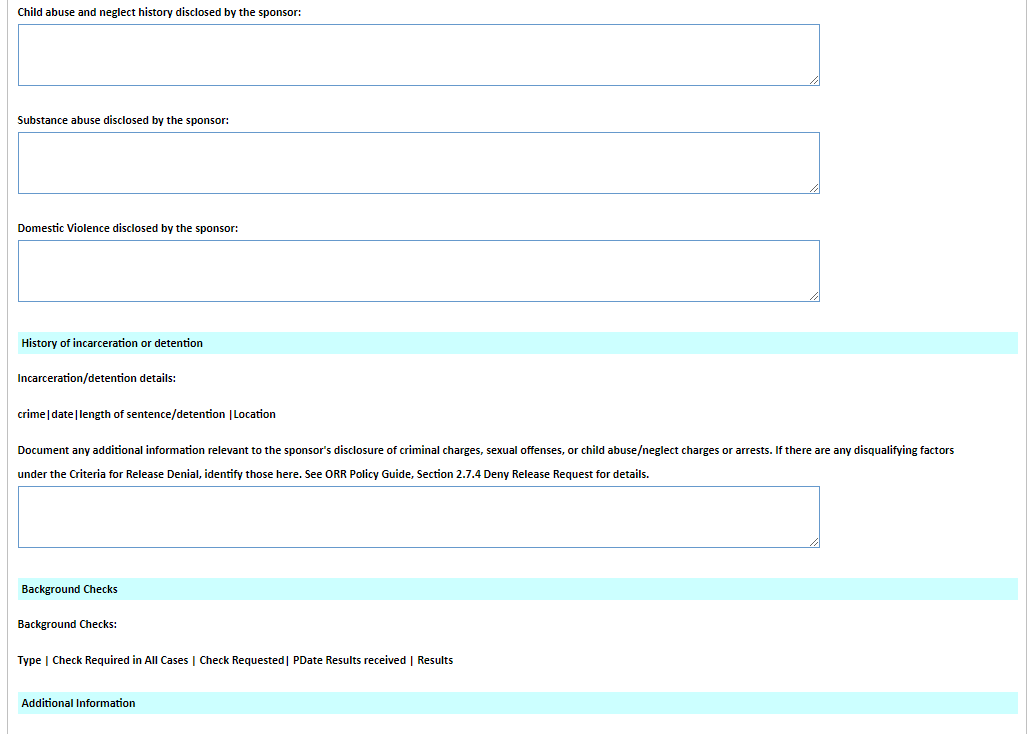 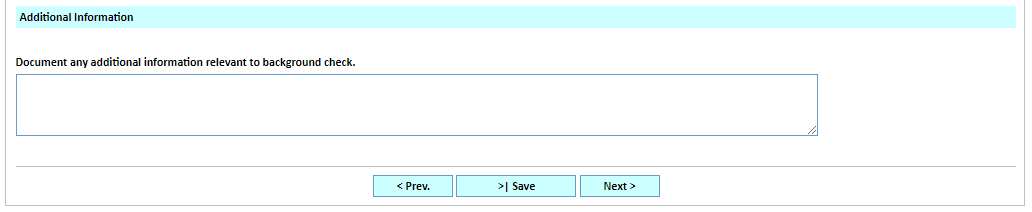 Sponsorships Tab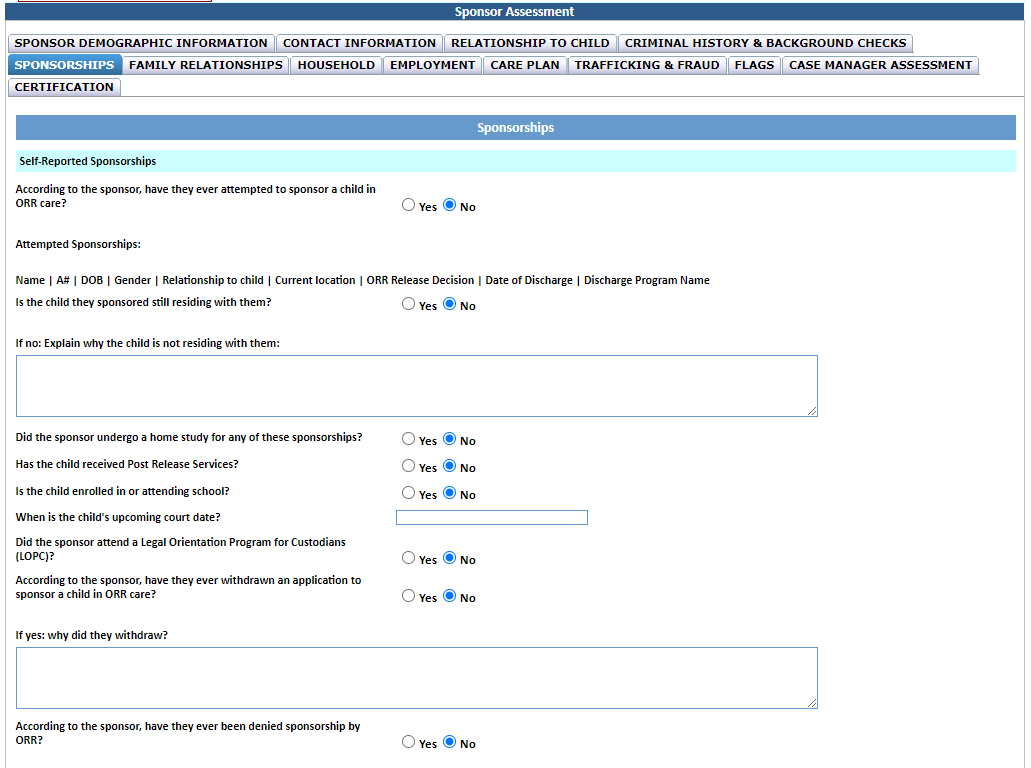 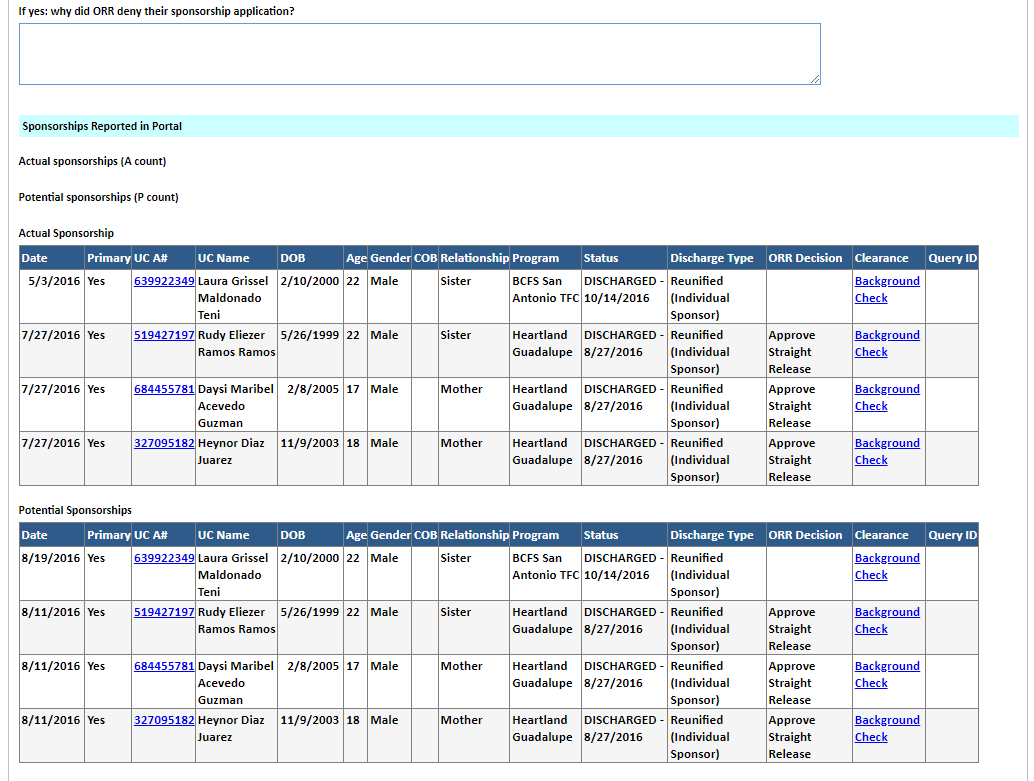 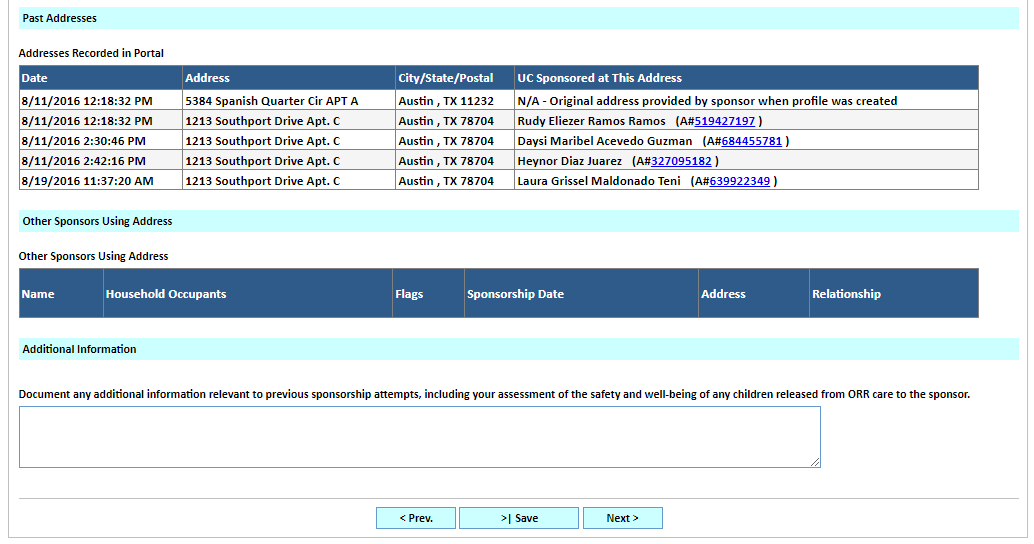 Family Relationships Tab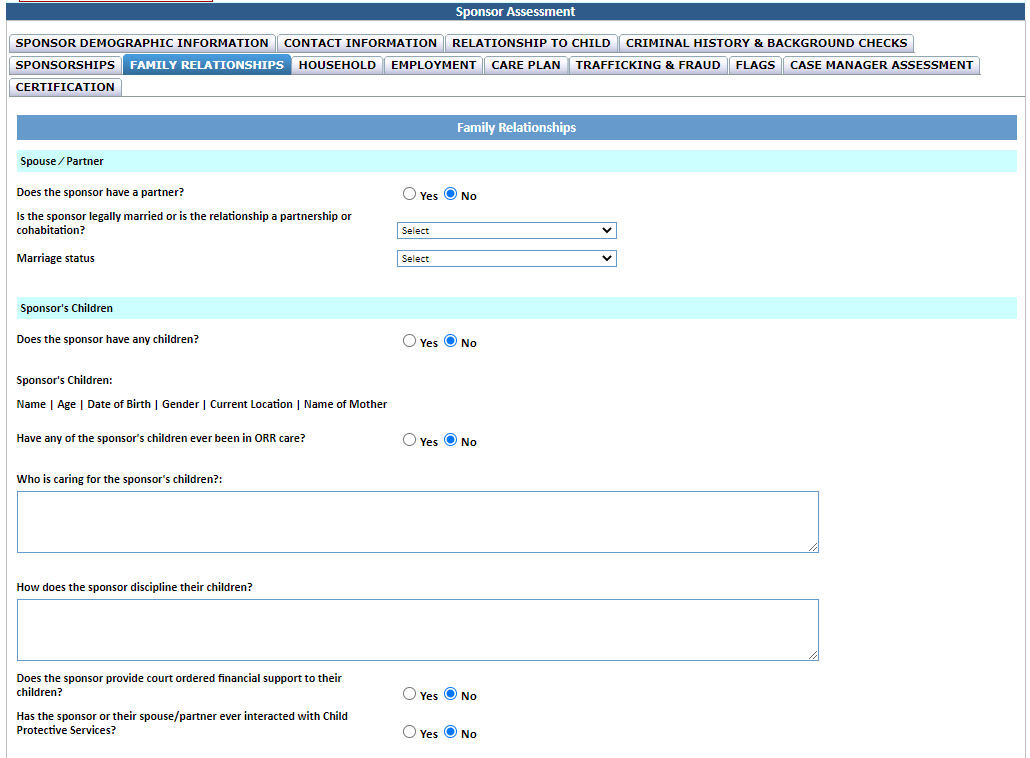 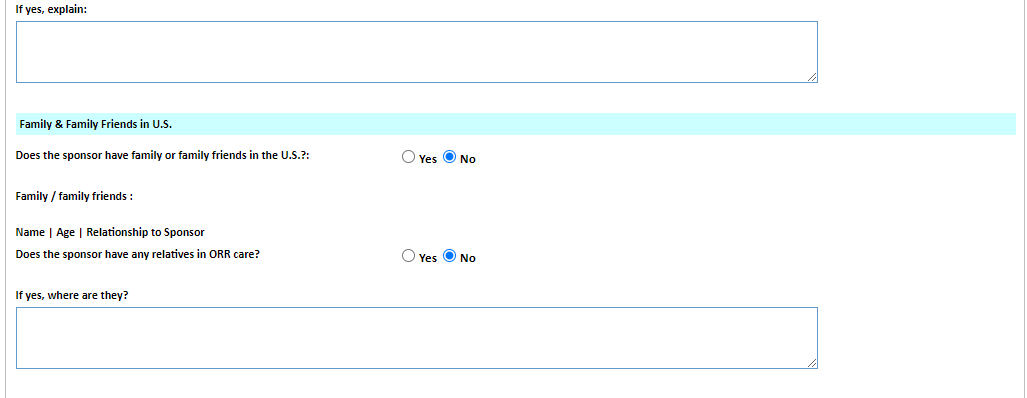 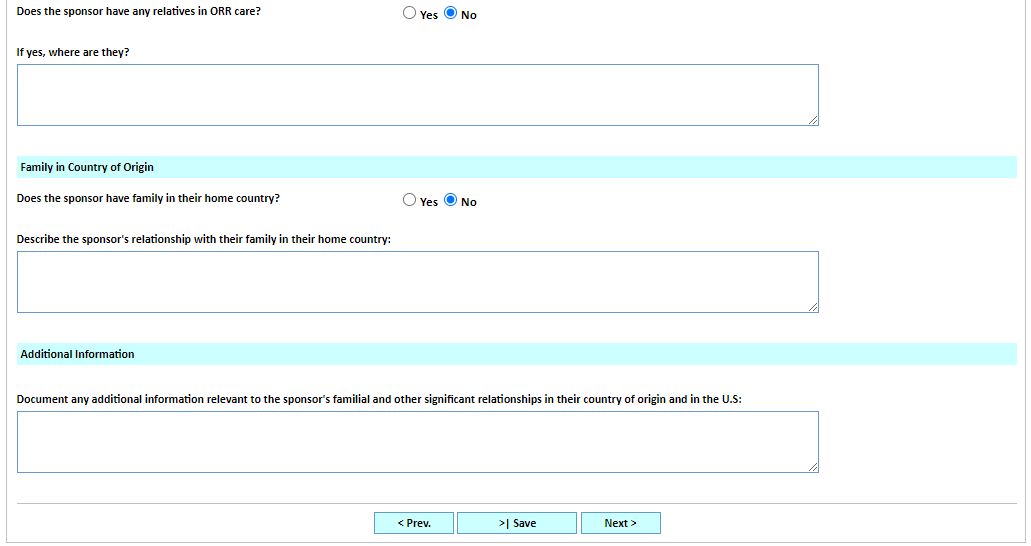 Household Tab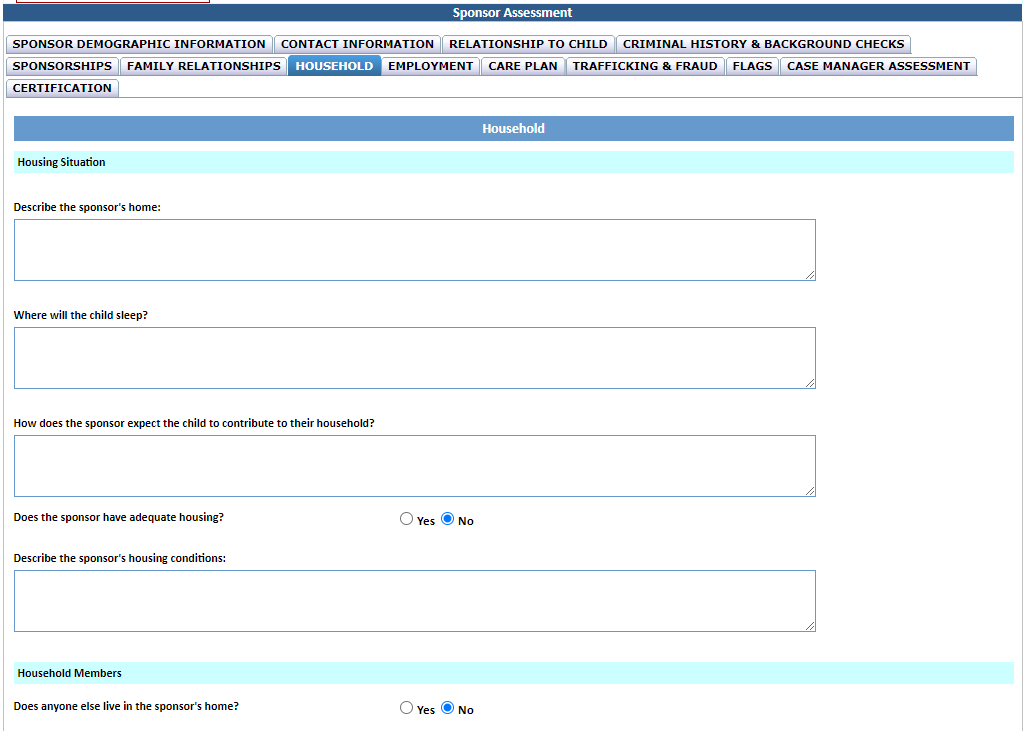 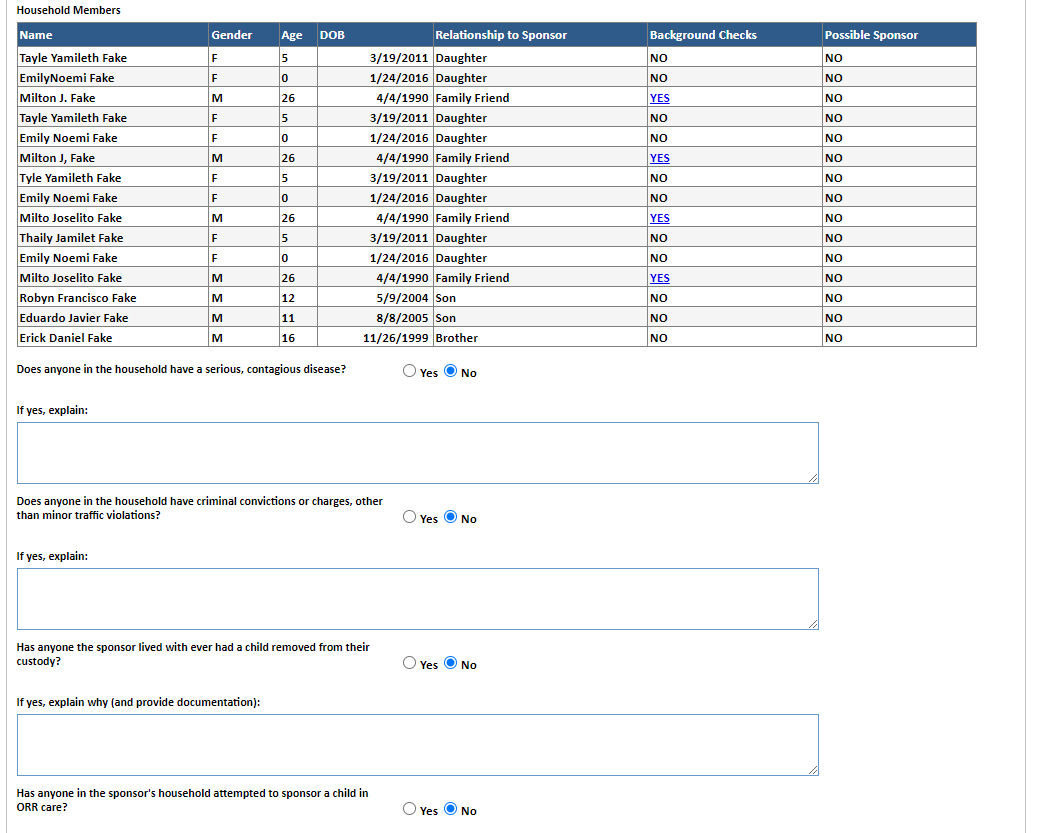 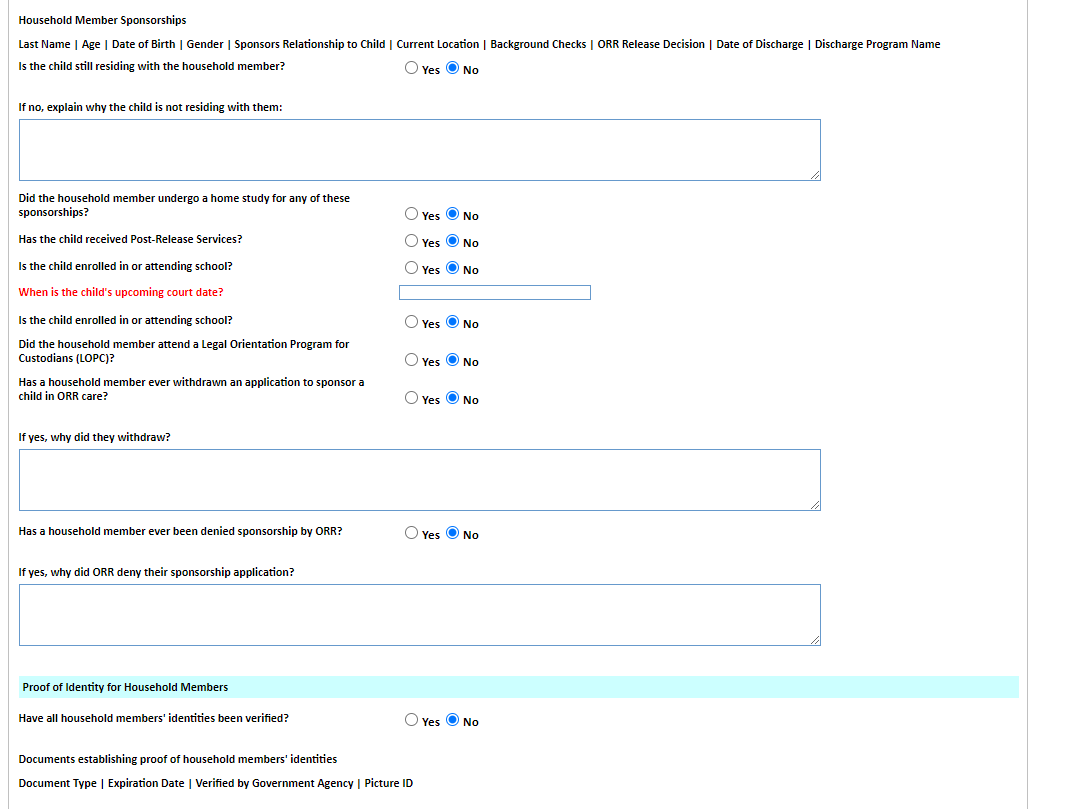 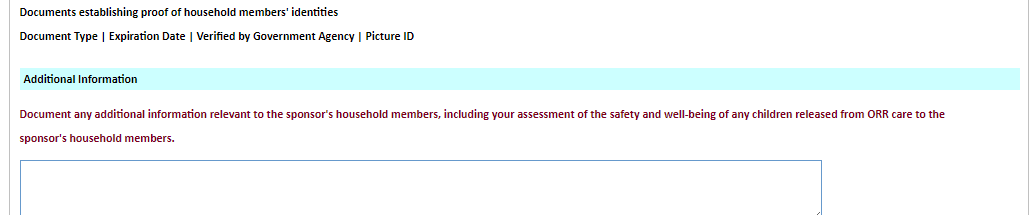 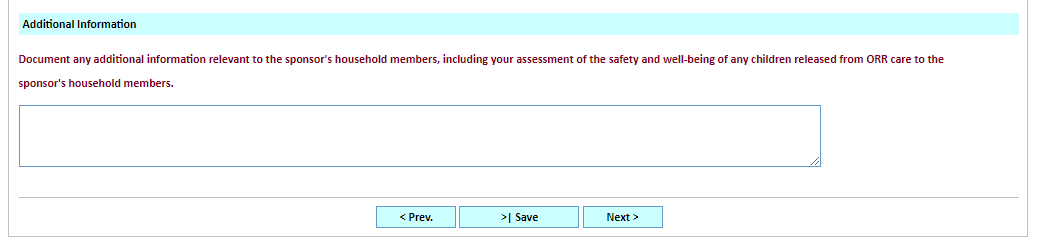 Employment Tab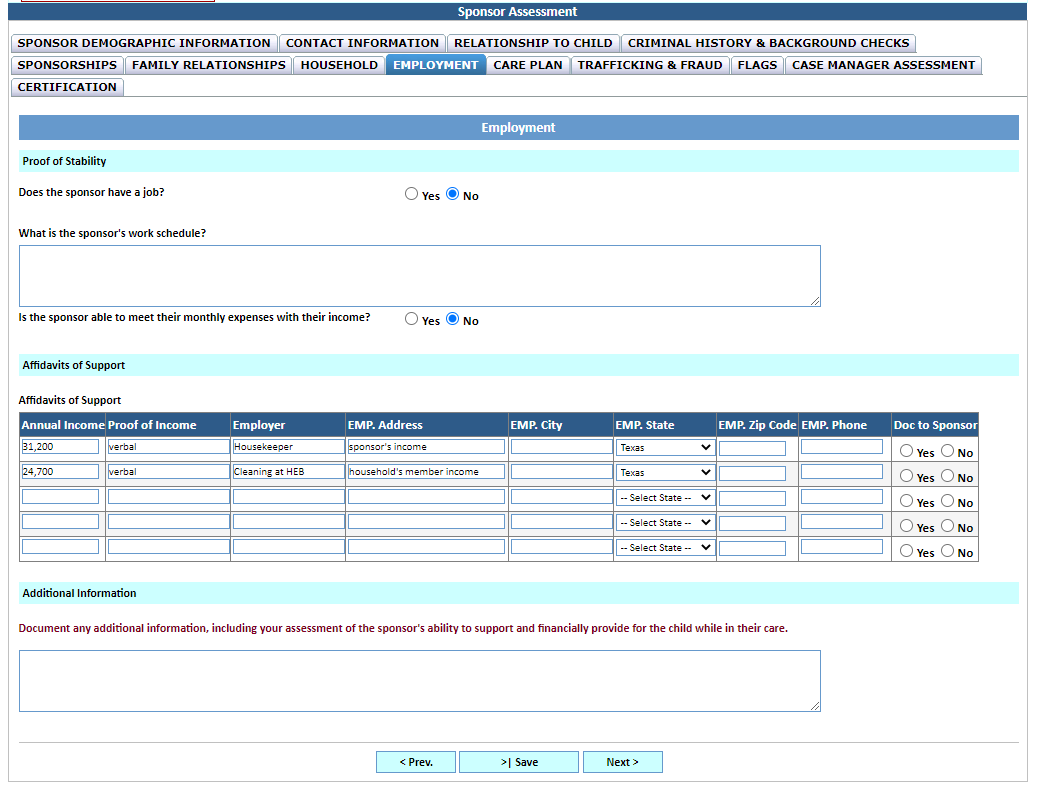 Care Plan Tab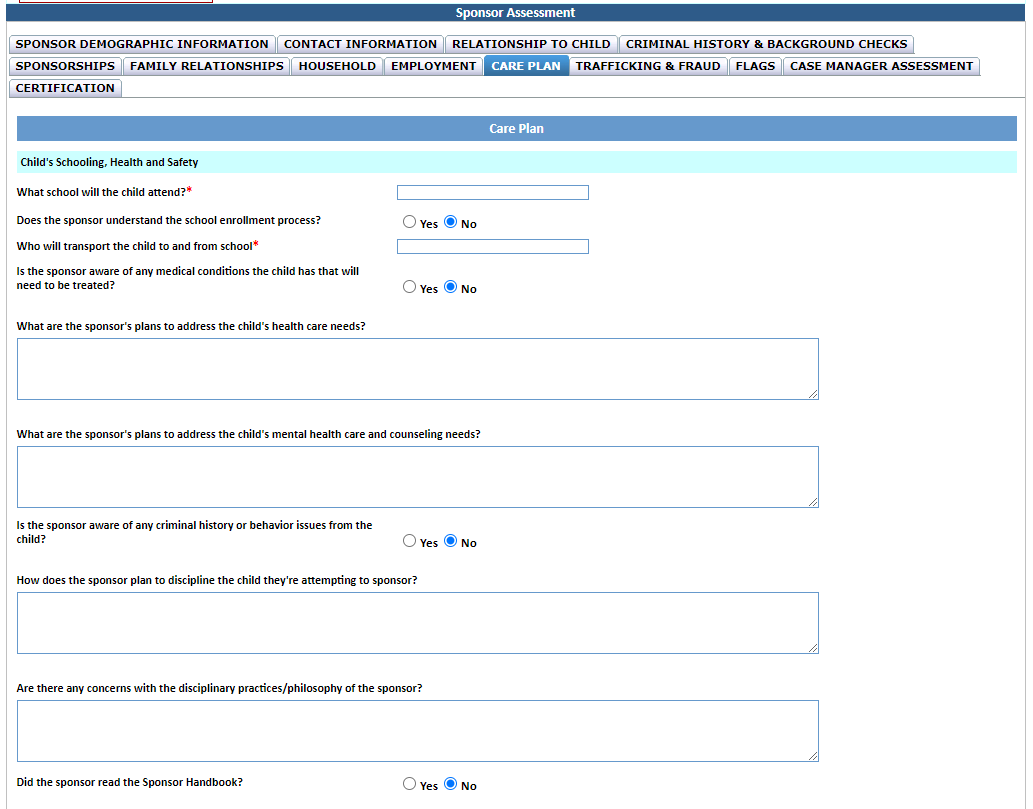 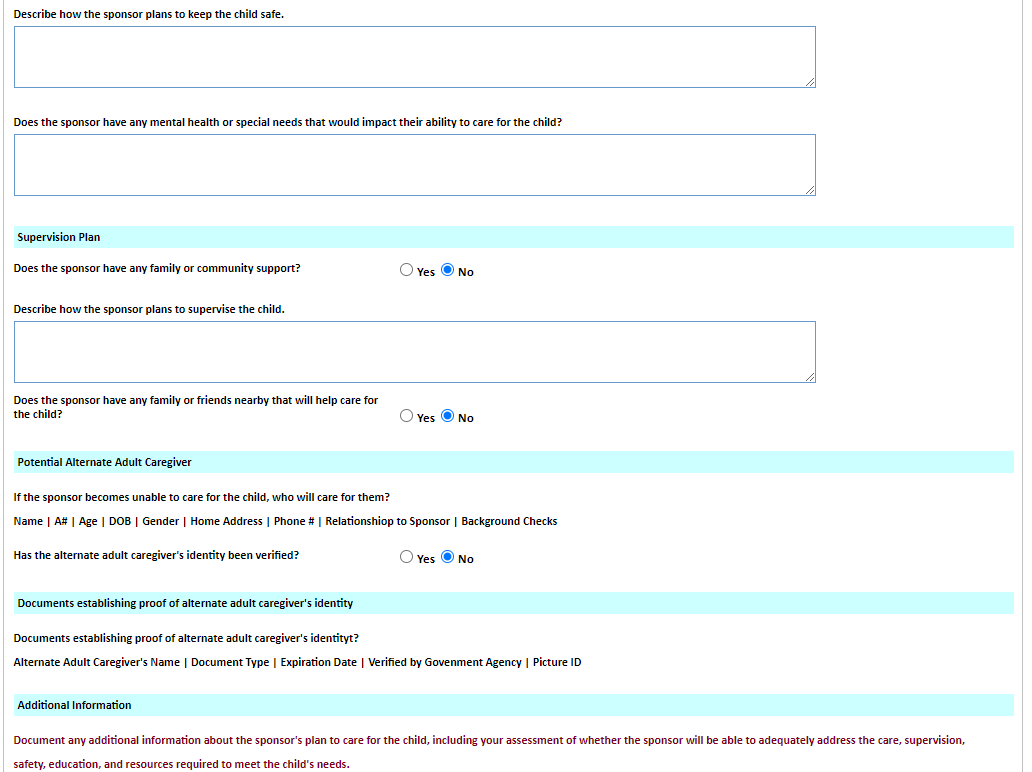 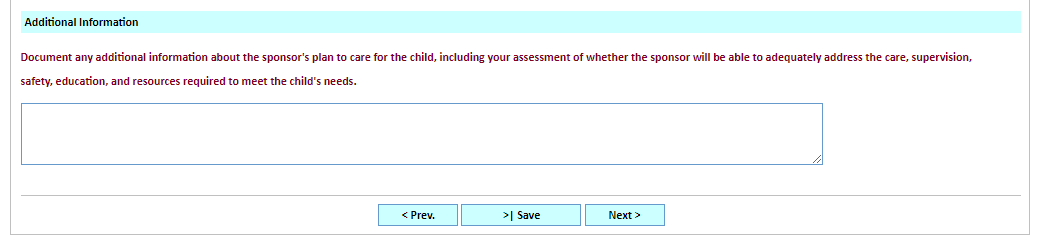 Trafficking & Fraud Tab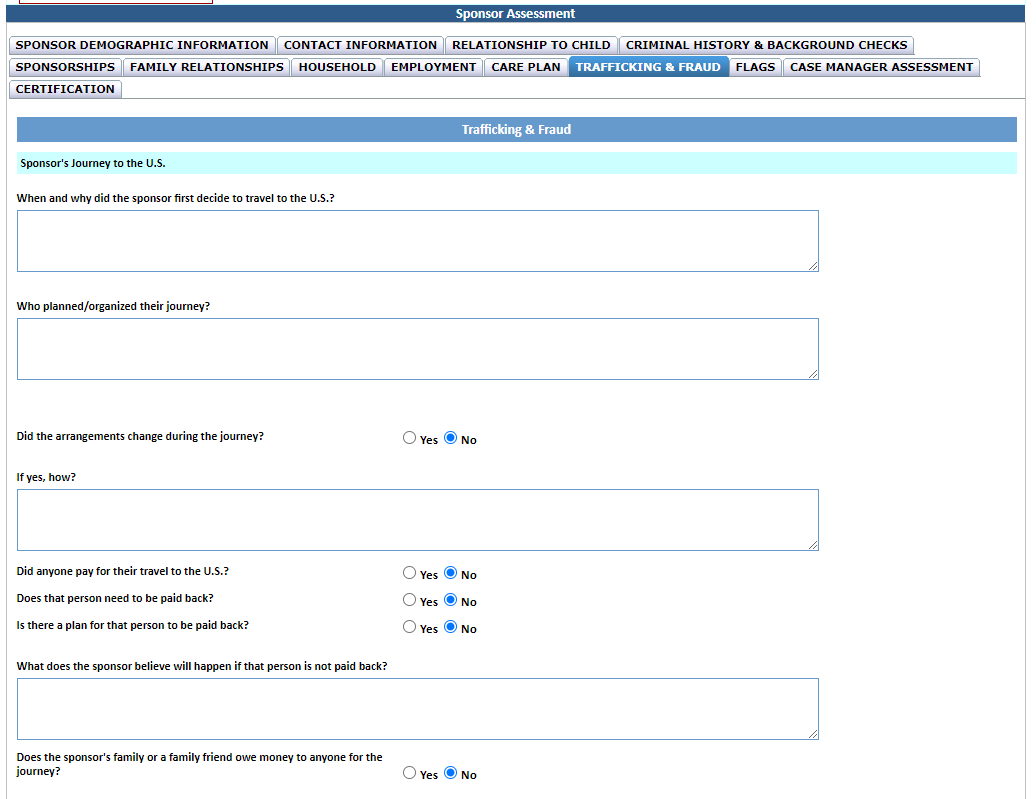 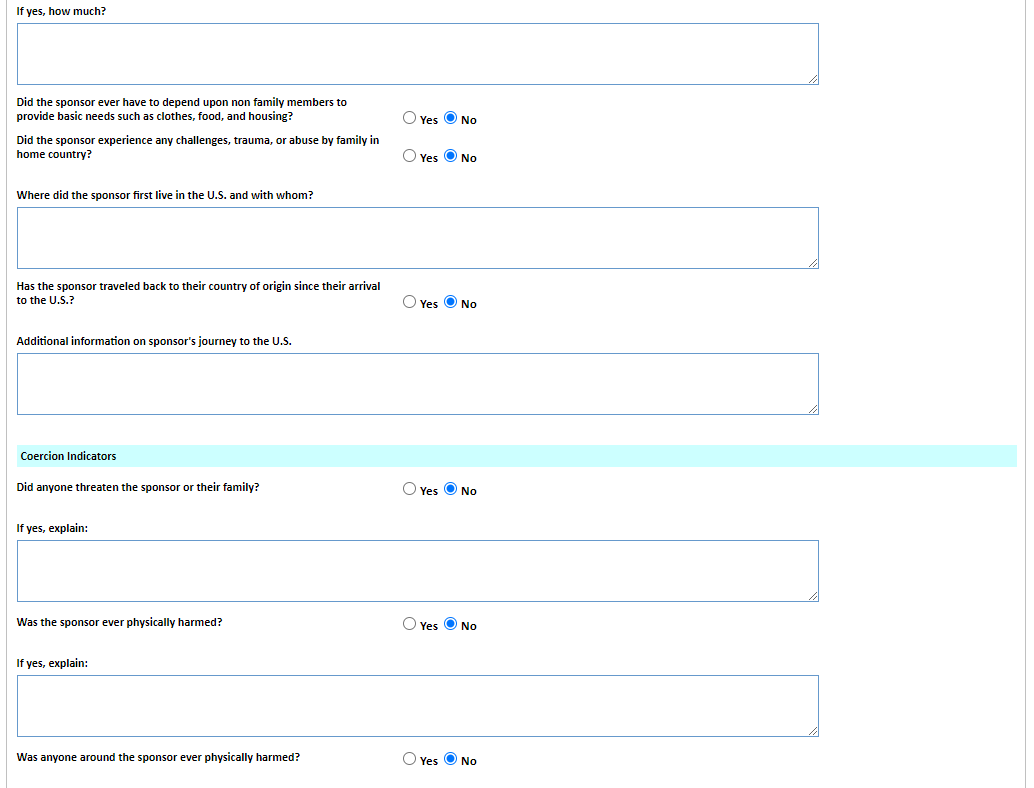 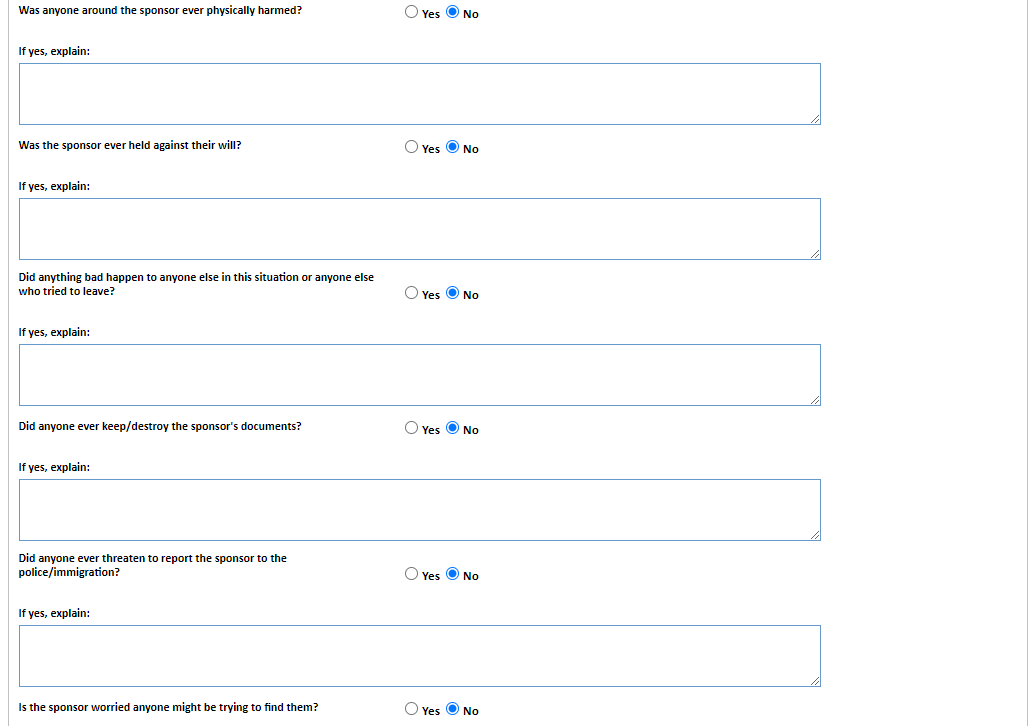 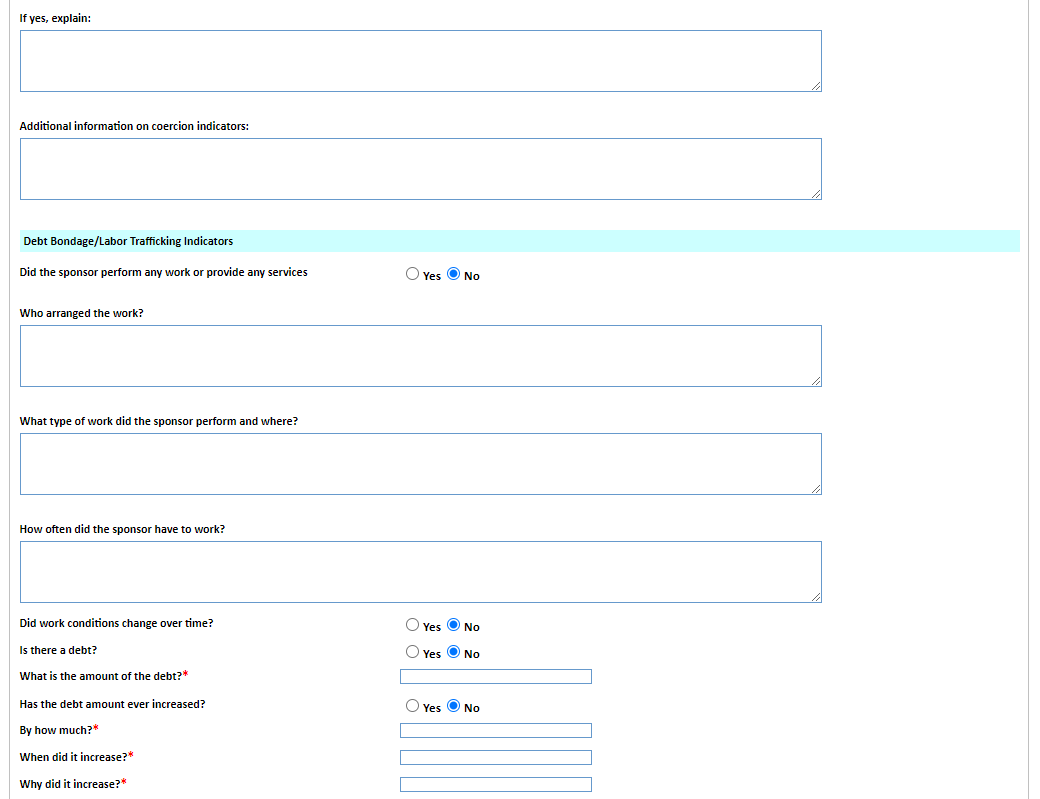 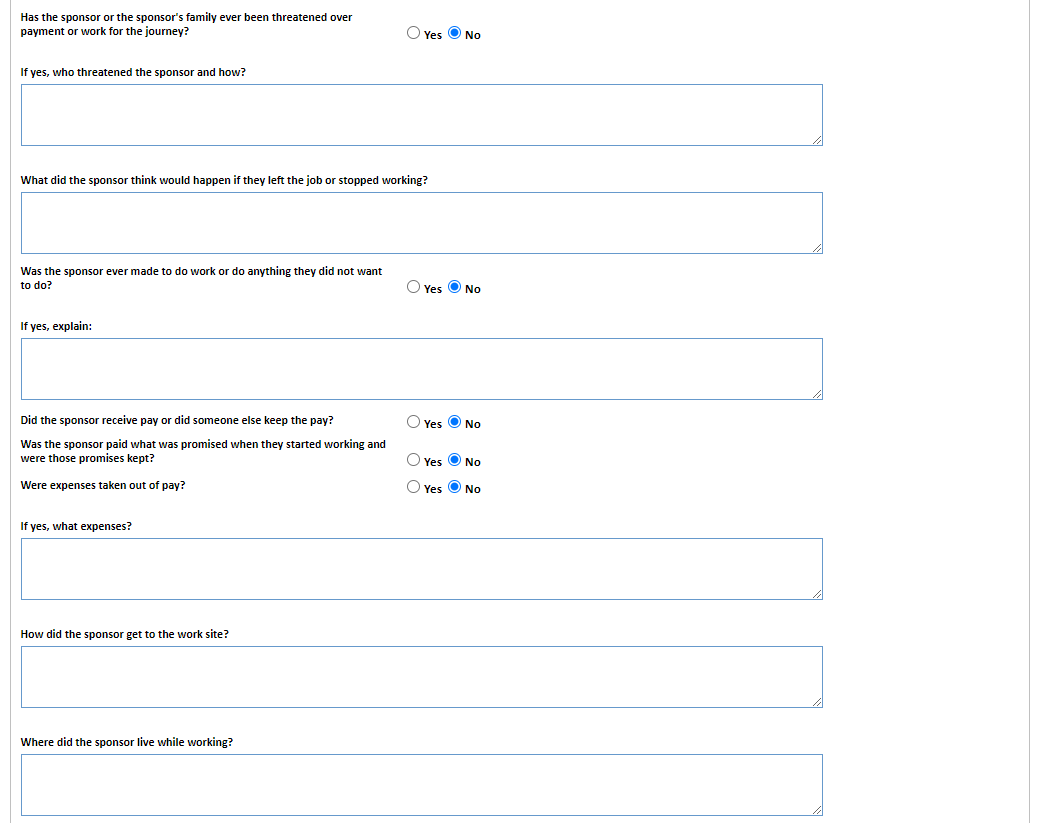 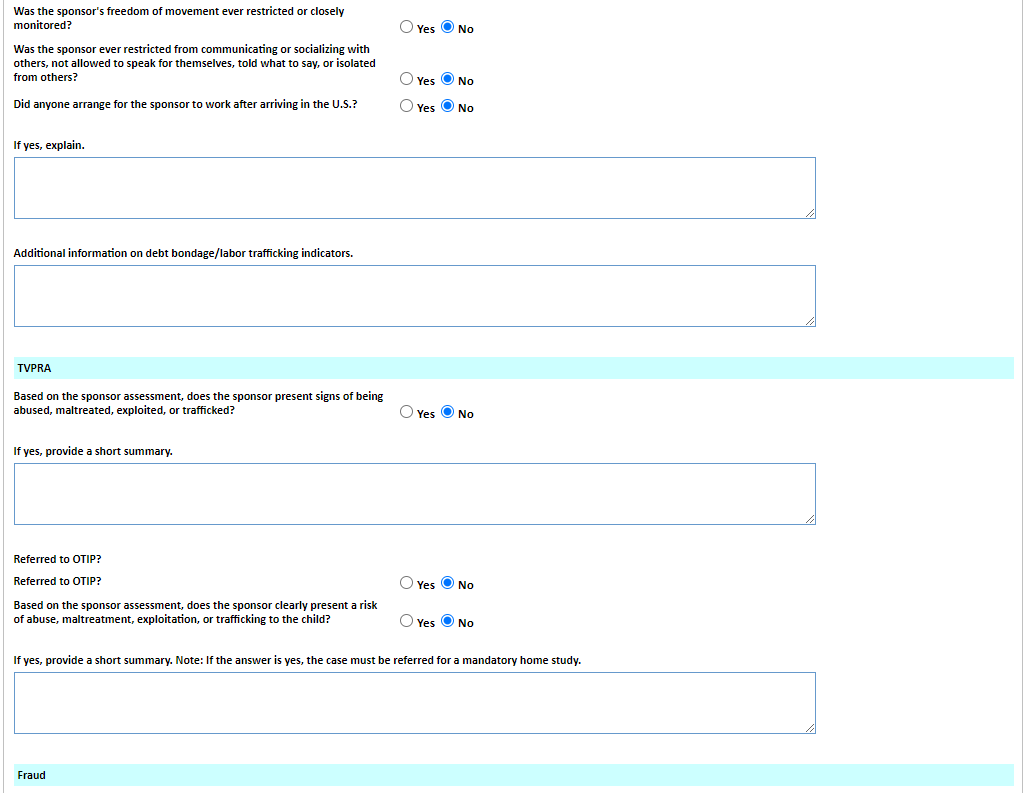 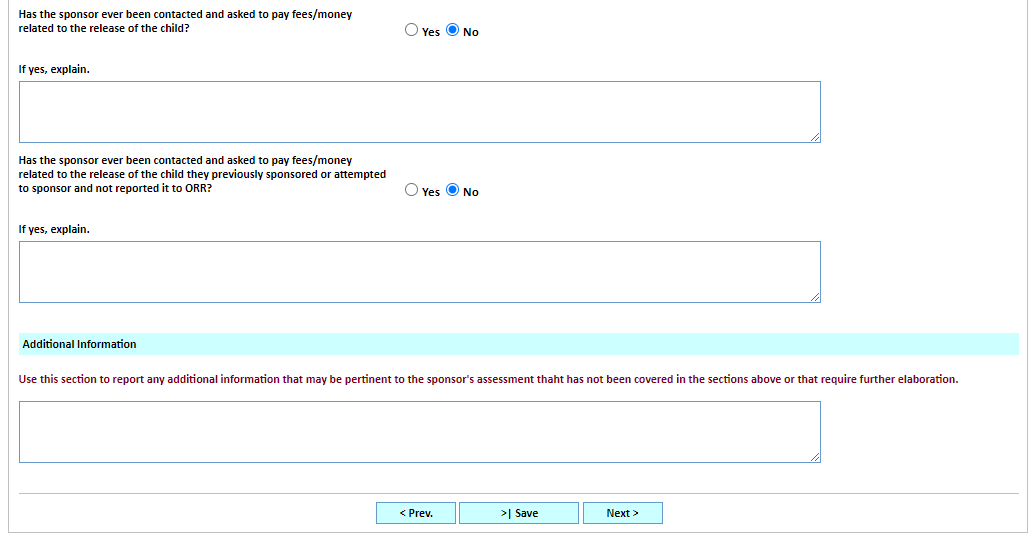 Flags Tab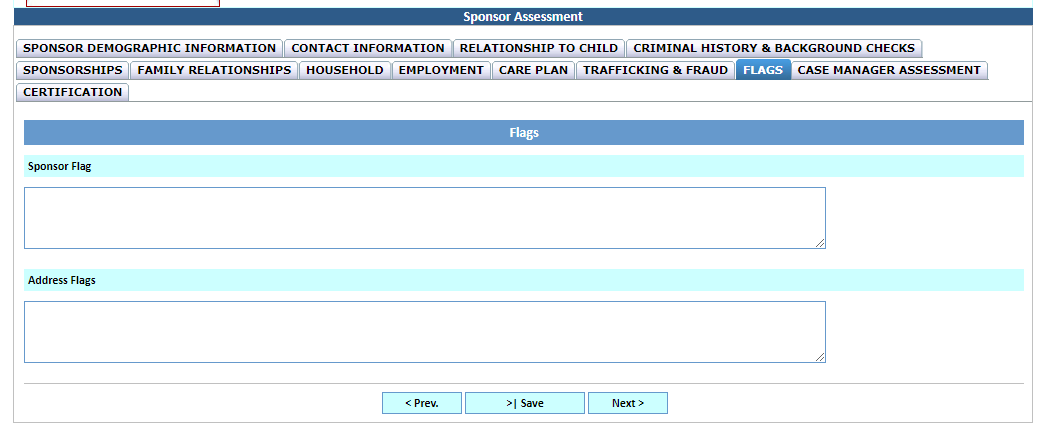 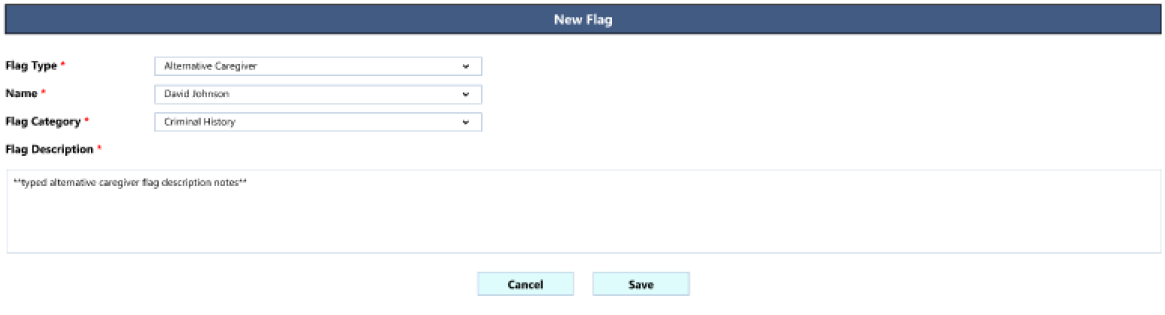 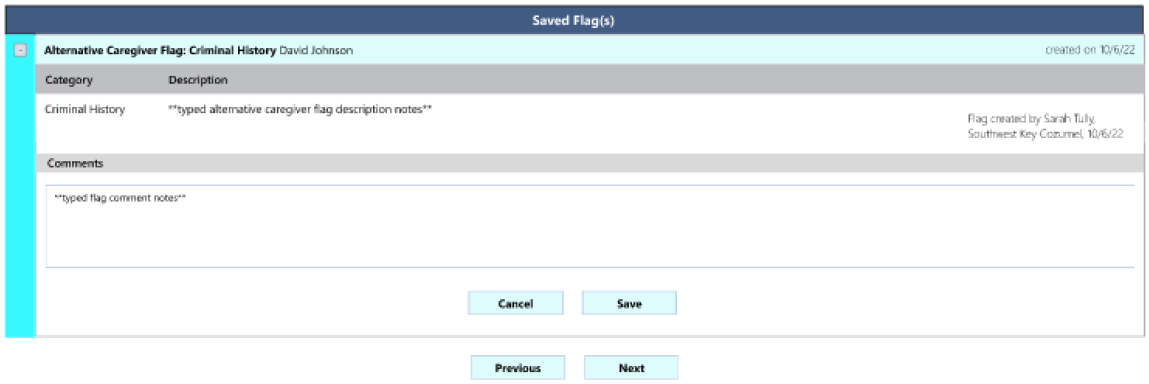 Case Manager Assessment Tab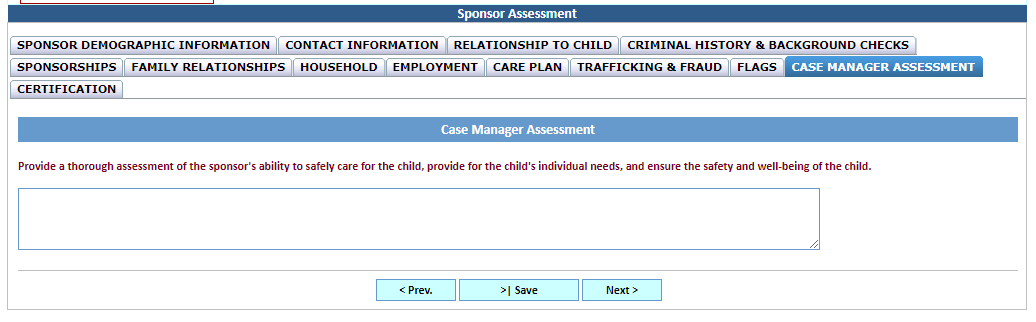 Certification Tab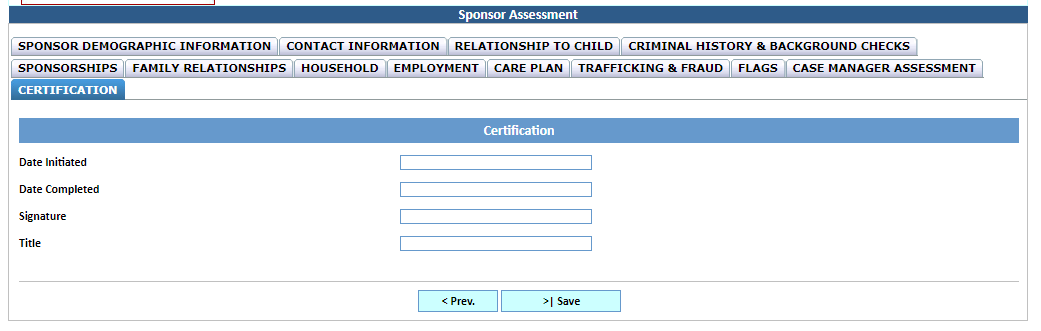 